Extra-Curricular Activity ContractName of Club:							Child’s Name: ……………………………..……….I realise that it is a privilege to participate in extra-curricular activities at Ratby Primary School and as such I promise to follow the rules and guidelines set out by my teacher or coach.If I am disruptive, impolite or do not follow the instructions given by the adult in charge, I may receive a verbal yellow warning card. If my behaviour continues I will receive a 2nd yellow warning card or a red consequences card.If I receive a warning card, my parents/carers will be informed when they collect me from the club.If I receive more than 3 yellow warning cards/ red consequence card in a half term, I will no longer be allowed to attend the club for the remainder of the year. If I do not demonstrate appropriate behaviour in school, my Headteacher has the right to cancel my place at an afterschool club.Signature of Pupil ………………………………………………………	Date: ………………………………(THIS CONTRACT IS IN EFFECT THE ENTIRE SCHOOL YEAR)FOR PARENT/ GUARDIAN: I have read and understand what is expected of Ratby pupils under the Ratby Primary School Extracurricular Activity Contract. I hereby give my consent for        to participate in this extra-curricular activity.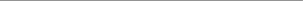 Signature of Parent/Guardian ………………………………………………………   Date : ………………………………